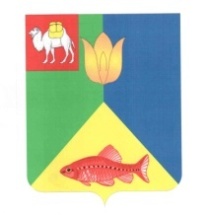 РОССИЙСКАЯ  ФЕДЕРАЦИЯ ЧЕЛЯБИНСКАЯ  ОБЛАСТЬГЛАВА КУНАШАКСКОГО СЕЛЬСКОГО ПОСЕЛЕНИЯКУНАШАКСКОГО МУНИЦИПАЛЬНОГО РАЙОНАРАСПОРЯЖЕНИЕот 19.01.2023г.                                                                                             № 13Об организации уборки 
снега с крыш зданий и 
жилых домов В целях предотвращения угрозы обрушения крыш зданий и жилых домов, предупреждения падения наледи с крыш в зимне-весенний период, угрожающих жизни и здоровью людей, травматизма при передвижении по дорогам и тротуарам:1. Рекомендовать руководителям организаций, предприятий и учреждений, независимо от форм собственности, производить своевременную уборку накопившегося снега и наледи с крыш административных и производственных зданий.2. Рекомендовать жителям проживающих на территории Кунашакского сельского поселения произвести уборку от накопившегося снега с крыш жилых домов и хозяйственных построек (во избежание обрушения крыш). 3. Директору МУП «Балык» Булатову Н.Н. обеспечить постоянный контроль за состоянием перекрытий производственного комплекса «Кунашакский Водоканал» и своевременное удаление с крыш скоплений снега и наледи.4. Рекомендовать директору МБУ «Дорсервис» Аминову Г.В. продолжить работу по уборке и вывозке снега с центральных улиц и парковочных мест в с.Кунашак. 5. Во избежание травматизма, при производстве работ по очищению от снега, строго соблюдать технику безопасности и охрану труда. Р.М. Нуриев.